FORMULARI PROVISIONAL DE MATRÍCULA DE MÀSTER OFICIALCURS 2023 / 2024Assenyaleu amb una “X”, les assignatures de les quals us matriculeuQualsevol assignatura optativa del pla d’estudis pot ser susceptible de ser desprogramada en funció delnombre d’estudiants matriculats      Bellaterra (Cerdanyola del Vallès), _________________________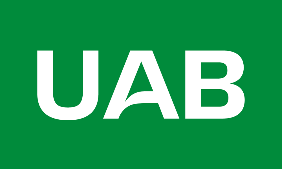 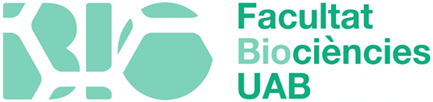 OBLIGATORIOBLIGATORIOBLIGATORIOBLIGATORICodiMòdul Crèdits ECTSX42940Anàlisi i Presentació de Dades Científiques642947Casos Exemple en Citogenètica i Biologia de la Reproducció642941Nous Avenços en Citogenètica i Biologia de la Reproducció642948Treball de Fi de Màster6Obligatori d’EspecialitatObligatori d’EspecialitatObligatori d’EspecialitatObligatori d’EspecialitatCodiMòdul Crèdits ECTSX42944Desenvolupament, Totipotència i Diferenciació642949Laboratori integrat de Biologia de la Reproducció942946Tecnologia Associada a la Reproducció12Optatiu s’ha de cursar 9 crèditsOptatiu s’ha de cursar 9 crèditsOptatiu s’ha de cursar 9 crèditsOptatiu s’ha de cursar 9 crèditsCodiMòdul Crèdits ECTSX42951Metodologia de Recerca942952Pràctiques en Empreses9COMPLEMENTS DE FORMACIÓCOMPLEMENTS DE FORMACIÓCOMPLEMENTS DE FORMACIÓCOMPLEMENTS DE FORMACIÓCodiMòdul Crèdits ECTSX101888Citogenètica6101921Tecnologia de la Reproducció6101887Genètica Humana6101891Genètica i Reproducció3